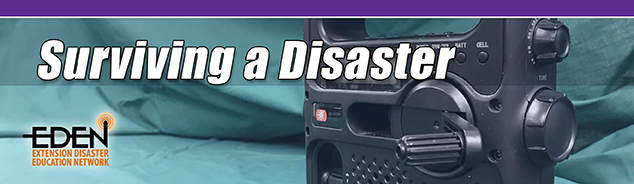 You’ve made your family home disaster supplies kit plus have similar kits in your car and at your office. You’ve written out your contacts, family meeting plans and home inventory. You’ve gathered and safely stored your important documents.	But when a disaster strikes, you’ll need to apply what you know to ensure your survival and comfort, possibly without electricity and on your own for several days.CommunicationFollow your family disaster communications plan yet be flexibleText your out-of-state family emergency contactRegister on American Red Cross Safe and Well and Facebook Safety CheckFollow local announcements: radio, web, appShelterFollow official instructionsEvacuationgrab go-kits, including medications and important papersShelter in Placeif told, turn off ventilation and seal roomTo stay warm – use alternative heat safely: keep flammable materials, children and pets away; have a fire extinguisher close; ventilateTo keep cool – use drapes, windows, fans, neck coolersWaterMinimum 1 gallon per person per day for drinking and food preparation and 1 1/2 to 2 gallons per person for sanitation (brushing teeth, bathing, washing dishes)1 gallon per day per petStay hydratedIf local water supply is contaminated, turn it off where it enters your houseUse potable water in your house (pipes, water heater, toilet tank)Collect outside upstream, running waterPurify all collected water:StrainPurify by rapidly boil at least 1 minute; or adding 6 drops of 8.25% unscented chlorine bleach per gallon of water; or using purification tablets, iodine or a filtration systemAerate and add a pinch of salt to improve flavorFood SafetyOpen fridge and freezer as little as possibleFood with ice crystals is safe to eat or refreezeCook seafood, then ground meat, then thinner cutsThrow leftovers, raw meats, seafood, milk, soft cheese, refrigerator rolls that have been above 40 degrees for two hours or moreToss anything that looks, smells or feels odd. If in doubt, throw it out.Discard food packaged in plastic, paper, cardboard or cloth that is water damagedToss all cans that are open, dented, rusty, damaged or bulgingIf cans have been in contact with contaminants, remove labels and use a permanent marker to re-label. Scrub cans in a strong detergent solution then immerse for 1 minute in solution of 2 teaspoons bleach and 1 gallon water. Air-dry before opening.Food PreparationDishes, utensils, surfaces:ScrapScrub with warm, soapy waterRinseSanitize – surfaces: 1 teaspoon bleach per quart warm water in spray bottle; dishes and utensils: soak 2 minutes in 1 tablespoon bleach per gallon warm water; air-dry bothIf no electricity, use gas range, woodburning stove, camp stove, fireplace, solar oven, barbecue, fire pit, thermos, etc.Eat frozen and refrigerated food firstSanitationSeparate garbage into cans, glass, plastic, wet garbage and burnableUse buckets with tight-fitting lids as toilets and for short-term storage if necessaryBury human waste and biodegradable garbage. Dig a hole 12 to 18 inches deep and at least 50 feet but preferably 200 feet or more downhill and away from water supply. Fill hole with the refuse and cover with dirt.Add disinfectant and kitty litter to toilet after each useWash hands and use sanitizer oftenLighting and PowerUse flashlights (battery, solar, crank), headlamps, emergency candles, lanterns, solar lights, glow sticksLED bulbs are brighter and use less energyBe careful with candles, lanterns, oil lampsOperate generators only outdoors away from windows, doors, ventsDry hands before touching generatorPlug appliances directly into generator or use a heavy-duty extension cord. Make sure extension cord is rated (in watts or amps) at least equal to sum of connected load.Never plug generator into a wall outlet in a house or other circuitLet generator cool before refuelingRecoveryAs soon as possible, contact insurance companyTake photos of and inventory damage (Disaster Recovery Log app)Gather important documentsSummaryWe hope you’ll never have a disaster that leaves you and your family on your own, but with your preparedness to be informed, make a plan and get a disaster supplies kit, and this information, you should be able to meet your basic family needs. Be resourceful and safe to survive a disaster.(Insert your logo and contact information)